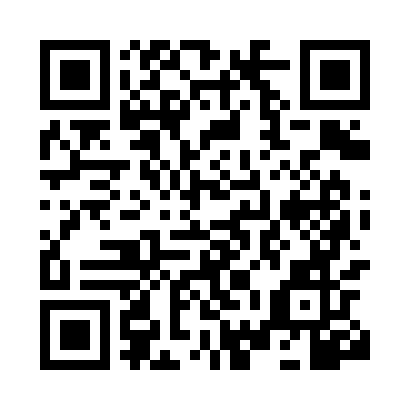 Prayer times for Morro Agudo, BrazilWed 1 May 2024 - Fri 31 May 2024High Latitude Method: NonePrayer Calculation Method: Muslim World LeagueAsar Calculation Method: ShafiPrayer times provided by https://www.salahtimes.comDateDayFajrSunriseDhuhrAsrMaghribIsha1Wed5:146:2912:093:245:497:002Thu5:146:3012:093:245:487:003Fri5:146:3012:093:235:486:594Sat5:156:3012:093:235:476:595Sun5:156:3112:093:235:476:586Mon5:156:3112:093:225:466:587Tue5:166:3212:093:225:466:578Wed5:166:3212:093:225:456:579Thu5:166:3212:093:215:456:5710Fri5:166:3312:093:215:446:5611Sat5:176:3312:093:215:446:5612Sun5:176:3412:093:205:436:5613Mon5:176:3412:093:205:436:5514Tue5:186:3412:093:205:436:5515Wed5:186:3512:093:195:426:5516Thu5:186:3512:093:195:426:5417Fri5:196:3612:093:195:426:5418Sat5:196:3612:093:195:416:5419Sun5:196:3612:093:195:416:5420Mon5:196:3712:093:185:416:5421Tue5:206:3712:093:185:406:5322Wed5:206:3812:093:185:406:5323Thu5:206:3812:093:185:406:5324Fri5:216:3812:093:185:406:5325Sat5:216:3912:093:185:396:5326Sun5:216:3912:093:175:396:5327Mon5:226:4012:093:175:396:5328Tue5:226:4012:103:175:396:5329Wed5:226:4012:103:175:396:5230Thu5:236:4112:103:175:396:5231Fri5:236:4112:103:175:396:52